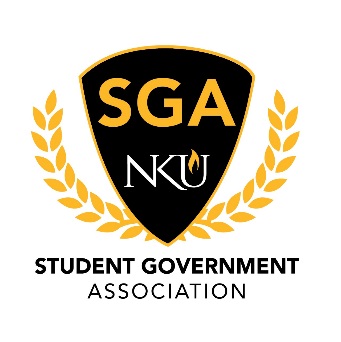 MinutesNovember 26, 2018Call to OrderPresident Edelen called the regular meeting of Student Government Association to order at 3:32 p.m. Roll Call conducted by Secretary of Administration Murphy.Senators Present: Akinrele, Asinugo, Barnes, Cahal, Craig, Delamar, Dicthl, Gagne (Chair), Gifford, Holmes, Juarez, Kuderer, Lopez (Chair), McClellan, Miller (Chair), Millward, Sparks, Weedn, Weimer,Senators Excused: Amazendes, Duru, Henderson, Ramirez, Senators Absent: Brown, Flowers, Zain, Justices Present: Roy (Chief Justice), Cullen, Dierks, Goodwin, SanfordJustices Excused: NoneJustices Absent: NoneExecutive Board Members Present: Mitchell, White, Edelen, Anderson, Frey, Murphy, RoyExecutive Board Members Excused: None Executive Board Members Absent: NonePledge of Allegiance led by President EdelenReading of Minutes President Edelen entertained a motion to approve the minutes from SGA meeting on November 19th, 2018 as distributed; Sub-moved by Chairwoman Gagne and Seconded by Senator Juarez. Motion carries.Open SessionDr. VaidyaPresident’s Fall Forum, December 12th, between 12:30 and 2:00pm, MLK Day, Monday January 21st Day of Service. Advanced Student Success: Access, Completion, Career and Community Engagement: Design Thinking Tools, “The Three Box Solution” to Design our Future. Talk ShopsSGA Progress UpdateThe Round TableCircle TalksVictor TalksNorsEngaged (Rally for Higher Education)Resolutions Passed: Veteran’s Suicide Awareness Week, NVP Title IX Report, Course Evaluations Extra Credit.24th District State Senate Debate Accomplishments: SOTA Blinds, Science Center Lights, Co-Curricular Transcripts, SGA List Serv-, Callahan Printer, Recycling Dumpster, Accessible PrintingIn Progress: Houston’s Clean Up Initiative, Dead Week, Tailgating Policy, Multipurpose Facility, Free Weekend Parking, Parking Violation RubricCommunity EngagementUpcoming Events: December 3rd Meeting- Holiday Themed, December 3rd-15th Book Drive Executive Board ReportsSecretary of Public Relations, Katie MitchellHomecoming Nominations Scheduling Attendance for Basketball GamesSecretary of Student Involvement, Jordan WhiteRevamp #GetInvolvedNKU CampaignRound Table date movedSecretary of Administration, JT MurphyNo Report Vice President, Matt FreyNo ReportPresident, Hannah EdelenNo ReportCommittee ReportsStudent Rights, Janiah MillerFunding for Student InclusivenessMeeting with Dr. Kathleen Roberts for an event focused on Well BeingUniversity Improvements, Paula Marie GagneNo ReportAcademic Affairs, Jarett LopezNo ReportEx Officio ReportsChief of Staff, Jake AndersonShout outs: Senator Dichtl, Senator Sparks, Senator Kuderer, Senator WeednBinder for tracking progressMeeting Attendance goes to Secretary Murphy from this point outChief Justice, Travis RoyFurther updates next meeting Constitution Amendments due by end of JanuaryAdvisor ReportsSarah AikmanNo ReportArnie SlaughterDrawings for Lunch Vouchers winnersBob AlstonNo ReportLiaison ReportsThe Northerner, Noelle HornNo reportStaff Congress, Felicia ShareQuestions from Round TableS.A.F.E. Member- if any questions are brought up, come see her ACR, Jacob RayburnNo reportUnfinished BusinessNoneNew BusinessNoneAnnouncementsNoneAdjournmentPresident Edelen motions for adjournment at 5:39; Sub-moved by Senator Cahal, seconded by Senator Kuderer.